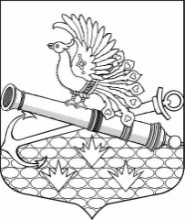 МУНИЦИПАЛЬНЫЙ СОВЕТ МУНИЦИПАЛЬНОГО ОБРАЗОВАНИЯМУНИЦИПАЛЬНЫЙ ОКРУГ ОБУХОВСКИЙШЕСТОЙ СОЗЫВ_________________________________________________________________________________192012, Санкт-Петербург, 2-й Рабфаковский пер., д. 2, тел. (факс) 368-49-45E-mail: info@moobuhovskiy.ru  Сайт: http://мообуховский.рф/ПРОЕКТРЕШЕНИЕ«        » мая 2023 г.	                                                                                                            №          -2023/6        О внесении изменений в решение МС МО МО Обуховский от 20.09.2018 № 667 «Об утверждении Положения о порядке проведения регионального дня приема граждан руководителями органов местного самоуправления внутригородского муниципального образования города федерального значения Санкт-Петербурга муниципальный округ Обуховский и (или) уполномоченными ими на это лицами»В соответствии с Законом Санкт-Петербурга от 10.04.2023 № 191-39 «О внесении изменения в Закон Санкт-Петербурга «О дополнительных гарантиях права граждан Российской Федерации на обращение в органы государственной власти Санкт-Петербурга и органы местного самоуправления внутригородских муниципальных образований города федерального значения Санкт-Петербурга», муниципальный совет Муниципального образования муниципальный округ ОбуховскийРЕШИЛ: 1.  Внести изменение в Положение «О порядке проведения регионального дня приема граждан руководителями органов местного самоуправления внутригородского муниципального образования города федерального значения Санкт-Петербурга муниципальный округ Обуховский и (или) уполномоченными на это лицами» (далее - Положение), утвержденного решением МС МО МО Обуховский от 20.09.2018 № 667, изложив пункт 9 Положения в следующей редакции: «9. Право на личный прием в первоочередном порядке имеют следующие категории граждан:1) Герои Советского Союза, Герои Российской Федерации, полные кавалеры ордена Славы, Герои Социалистического Труда, Герои Труда Российской Федерации, полные кавалеры ордена Трудовой Славы;2) инвалиды Великой Отечественной войны, ветераны Великой Отечественной войны, бывшие несовершеннолетние узники концлагерей, гетто и других мест принудительного содержания, созданных фашистами и их союзниками в период Второй мировой войны;3) инвалиды I и II групп инвалидности, их законные представители (один из родителей, усыновителей, опекун или попечитель) по вопросам, касающимся интересов инвалидов, представителями которых они являются;4) члены многодетных семей;5) беременные женщины;6) граждане, пришедшие на личный прием с ребенком (детьми) в возрасте до трех лет включительно;7) лица, удостоенные почетного звания "Почетный гражданин Санкт-Петербурга";8) дети-сироты и дети, оставшиеся без попечения родителей, лица из числа детей-сирот и детей, оставшихся без попечения родителей, а также лица, потерявшие в период обучения обоих родителей или единственного родителя;9) граждане, подвергшиеся воздействию радиации вследствие катастрофы на Чернобыльской АЭС;10) граждане, достигшие возраста 70 лет.В случае если право на личный прием в первоочередном порядке в соответствии с настоящим пунктом одновременно имеют два и более гражданина, прием указанных граждан проводится в порядке их явки на личный прием.»Опубликовать настоящее решение в газете «Обуховец» и разместить в информационно-телекоммуникационной сети «Интернет» на официальном сайте МО МО Обуховский.3. Контроль за исполнением настоящего решения возложить на главу  муниципального образования, исполняющего полномочия председателя муниципального совета Бакулина В.Ю.4. Настоящее решение вступает в силу с момента опубликования (обнародования).Глава муниципального образования, исполняющий полномочия председателя муниципального совета                                                                                                        В.Ю.Бакулин